POWIATOWY URZĄD PRACY W BARTOSZYCACH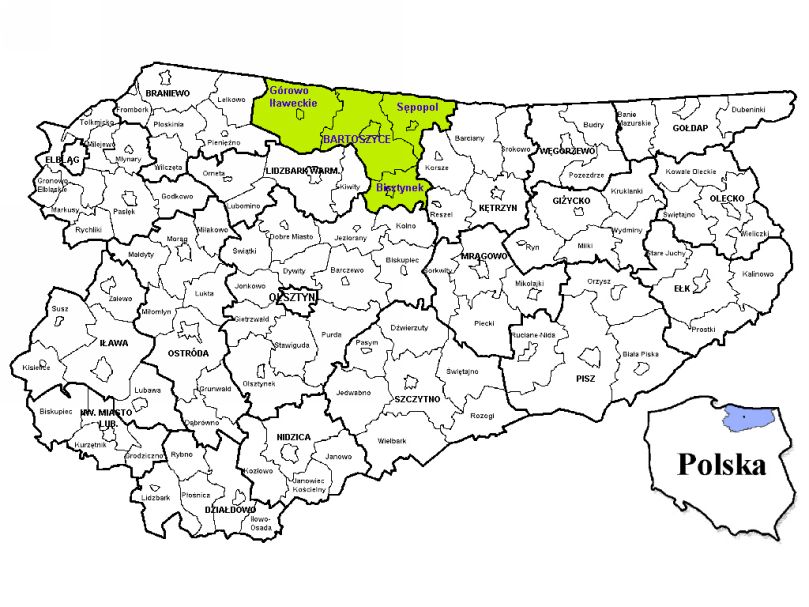 INFORMACJA NA TEMAT BEZROBOCIA ORAZ DZIAŁAŃ URZĘDU PRACY W 2015 ROKUBartoszyce, marzec  2016 r.Powiatowy Urząd Pracy w Bartoszycach (PUP) – obszar działania 
i organizacja  urzęduObszar działania           Powiat bartoszycki położony jest w północnej części województwa warmińsko-mazurskiego, przy granicy z Rosją (Obwód Kaliningradzki). Na jego terenie funkcjonuje przejście graniczne w Bezledach. Sąsiaduje z powiatami: kętrzyńskim, lidzbarskim oraz braniewskim. W powiecie funkcjonują samorządy: Miasta Bartoszyce, Gminy Bartoszyce, Miasta Górowo Iławeckie, Gminy Górowo Iławeckie, Gmina Miejska Bisztynek oraz Gmina Miejska Sępopol.Powierzchnia powiatu wynosi 130.854 ha, co stanowi 5,4% powierzchni województwa.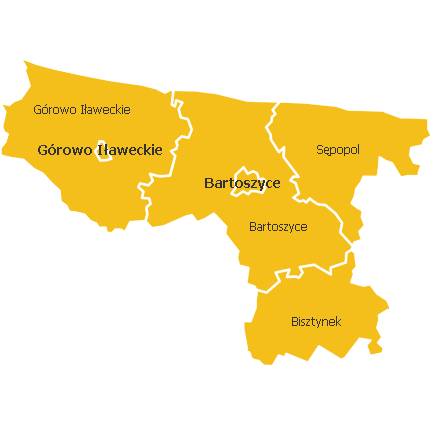 Powiat bartoszycki jest obszarem typowo rolniczym o niskim stopniu uprzemysłowienia. Głównym centrum gospodarczej działalności pozarolniczej jest miasto Bartoszyce. Obszary wiejskie zajmują 98,4% powierzchni powiatu i zamieszkuje na nich ponad 43% ludności. Aktywność gospodarcza, wyrażona liczbą podmiotów w relacji do liczby mieszkańców, jest najniższa wśród powiatów województwa. Głównym pracodawcą pozostaje sektor publiczny (ponad 60% zatrudnionych ogółem), w tym instytucje zaliczane do sfery budżetowej.Obecne uwarunkowania sytuacji gospodarczej i społecznej powiatu bartoszyckiego mają w dużej mierze swoje źródło w historii tych ziem. Zasadnicze załamanie przyniósł okres transformacji gospodarki, likwidacja państwowych gospodarstw rolnych (PGR-ów) i wielu zakładów przemysłowych działających na terenie powiatu, takich jak np. Zakład Przemysłu Dziewiarskiego „Morena”, Bartoszyckie Przedsiębiorstwo Budowlane, Przedsiębiorstwo Budownictwa Rolniczego itd.  Zbiorowość bezrobotnych zwiększyła się po likwidacji tych zakładów.Schemat organizacyjny PUP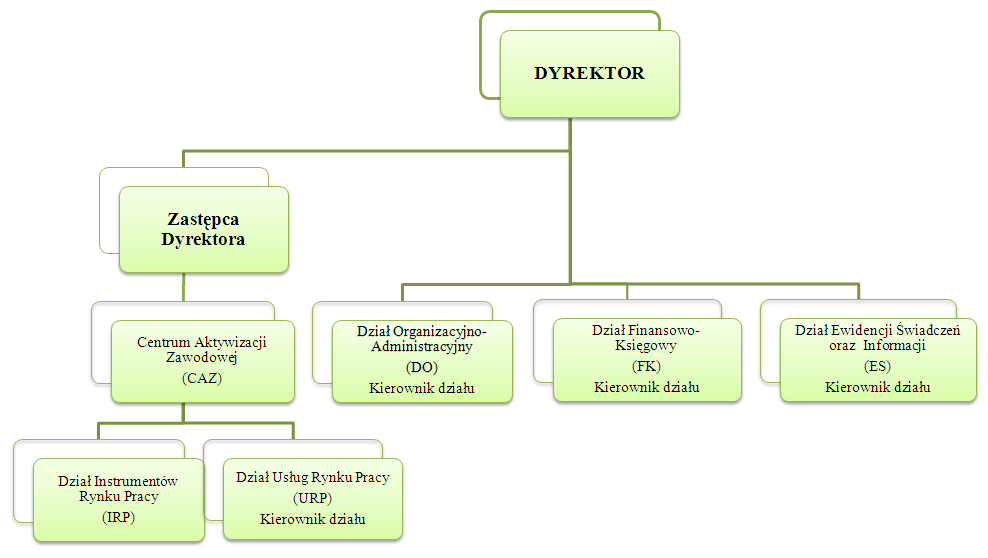 Kadra urzędu          *PIK- Punkty Informacyjno- Konsultacyjne utworzone w Górowie Iławeckim, Sępopolu i BisztynkuStan bezrobocia rejestrowanego  Stopa bezrobocia	Jednym ze wskaźników, określających poziom bezrobocia rejestrowanego w danym regionie, jest stopa bezrobocia. Jest to  procentowy udział liczby bezrobotnych w liczbie ludności czynnej zawodowo.  Stopa bezrobocia w powiecie bartoszyckim na przestrzeni ostatnich lat utrzymuje się na wysokim poziomie. Wskaźnik ten jest ponad dwukrotnie wyższy od wskaźnika wyliczanego dla całego kraju.Stopa bezrobocia w latach 2010 – 2015            Na koniec 2015 roku wskaźnik ten wyniósł 24,6 % i był o 14,8 punktu wyższy od średniej krajowej oraz o 8,3 punktu wyższy od średniej w województwie warmińsko-mazurskim. Przy czym rok 2015 to znaczny spadek stopy bezrobocia w powiecie w porównaniu do  minionych kilku lat. W zestawieniu z rokiem 2010 było to zmniejszenie wskaźnika o 10,0 punktów, a w porównaniu do roku poprzedniego spadek o 2,9 punktu.powiaty w Polsce ze stopą bezrobocia powyżej 23% wg stanu na 31.12.2015 r.       *Źródło: Ministerstwo Rodziny, Pracy i Polityki SpołecznejPod względem wysokości tego wskaźnika, na koniec grudnia 2015 r. powiat bartoszycki znajdował się na 7 miejscu w kraju. powiaty w Polsce z najniższą stopą bezrobocia wg stanu 31.12.2015 r.* Źródło : Ministerstwo Rodziny, Pracy i Polityki Społecznejpowiaty w województwie warmińsko-mazurskim wg stanu na 31.12.2015 r.* Źródło : Ministerstwo Rodziny, Pracy i Polityki SpołecznejPowiat bartoszycki pod względem wysokość tego wskaźnika znajdował się na 
4 miejscu w województwie warmińsko-mazurskim, razem z powiatem węgorzewskim. Wyższy wskaźnik miały  powiaty: kętrzyński – 27,4%, braniewski – 27,3%, piski – 26,3%.2. Bezrobocie w liczbach województwo warmińsko- mazurskie w latach 2010 – 2015	     Na koniec 2015 r. Wojewódzki Urząd Pracy w Olsztynie odnotował 
w województwie łącznie 83 510 osób bezrobotnych. Był  to kolejny rok, w którym odnotowano spadek bezrobocia rejestrowanego  - w porównaniu do roku minionego nastąpiło zmniejszenie stanu o 14.629 osób.liczba bezrobotnych w poszczególnych powiatach województwa warmińsko-mazurskiego na koniec 2015 r.powiat bartoszycki w latach 2010 – 2015 Grudzień w latach 2010-2013 przedstawia stan bezrobocia na zbliżonym poziomie.           Lata 2014-2015 to znaczny spadek liczby bezrobotnych, przy czym stan z 2015 r. to spadek        o 859 osób w porównaniu do roku poprzedniego i o 1.684 osób w zestawieniu z 2013 r.powiat bartoszycki w 2015 r.		Na koniec roku w urzędzie pracy zarejestrowanych było 5.118 bezrobotnych. Wśród zarejestrowanych osób mężczyźni to 2.546 bezrobotnych, co stanowi 49,7% ogółu, a  kobiety 2.572 osoby tj. 50,3% wszystkich zarejestrowanych. Proporcję między zarejestrowanymi kobietami a mężczyznami utrzymują się od lat  na zbliżonym poziomie. Najwyższą liczbę  bezrobotnych w omawianym roku, zanotowano w styczniu tj. 6.267 osób. Od początku roku do listopada, gdzie w ewidencji pozostawało 4.987 osób, bezrobocie miało tendencje spadkową (odpływy związane z pracami sezonowymi w budownictwie, rolnictwie, sadownictwie, turystyce oraz udziałem bezrobotnych w programach rynku pracy, finansowanych ze środków Funduszu Pracy). W grudniu nastąpił wzrost liczby zarejestrowanych o 131  bezrobotnych, przy czym w zestawieniu z danymi ze stycznia było to nadal zmniejszenie stanu  o 1.149 osób. napływ i odpływ bezrobotnych w 2015 r.Zmiany w poziomie bezrobocia stanowią wypadkową działania dwóch zmiennych: napływy bezrobocia i odpływy bezrobocia.Wiążą się one ze zmianą statusu osoby:napływy - zarejestrowanie w powiatowym urzędzie pracy;odpływy  - wyłączenie z ewidencji osób bezrobotnych.W okresie od stycznia do grudnia 2015 r. dokonano łącznie 6.115 rejestracji. Po raz kolejny do ewidencji urzędu pracy trafiły osoby w przypadku 5.447 rejestracji, natomiast swojej rejestracji po raz pierwszy dokonało 668 osób (10,9% wszystkich rejestrujących się                 w omawianym okresie).           Wśród osób powracających do ewidencji dużą grupę stanowią osoby wyłączone 
z powodu braku gotowości do podjęcia pracy, które mają prawo zarejestrować się ponownie po upływie ustawowego okresu karencji. Należy pamiętać także o osobach rejestrowanych po zakończeniu udziału w programach rynku pracy. Najliczniejszą grupą są osoby, które odbywały staż w zakładach pracy oraz bezrobotni po pracach społecznie użytecznych. Duża ilość rejestrujących się po stażach i pracach społecznie użytecznych nie wynika z małej efektywności zatrudnieniowej programów, ale ze sposobu sporządzania statystyki.                           Po zakończonych programach aktywizujących (staże, szkolenia, prace społecznie użyteczne) osoby, które w nich uczestniczyły są automatycznie traktowane jako osoby rejestrujące się ponownie pomimo, że nigdy nie utraciły statusu osoby bezrobotnej. Należy wyraźnie podkreślić, że dużo większe efekty wszelkich działań aktywizacyjnych widoczne są po upływie pewnego czasu np. do trzech miesięcy, a nie bezpośrednio po zakończonym programie.Na przestrzeni całego 2015 roku dokonano 6.974 włączeń z ewidencji PUP. Największą grupę 3.439 stanowią wyłączenia na podjęcie zatrudnienia, w tym 
w ramach programów rynku pracy. Ponad 18 % wszystkich włączeń to decyzje wydane 
w związku z niestawiennictwem osób w wyznaczonym terminie w celu potwierdzenia gotowości do podjęcia pracy. Dużą grupę stanowią osoby bezrobotne „sztucznie” wyłączone z ewidencji z tytułu udziału w takiej formie aktywizacji jak np. staż, szkolenia, prace społecznie użyteczne – 705. Kolejna spora grupa wyłączanych z ewidencji  to osoby, które dobrowolnie rezygnowały ze statusu bezrobotnego – 693. Analizując dane można zauważyć, że z roku na rok maleje ilość osób wyłączanych 
z ewidencji w związku z brakiem potwierdzenia gotowości do podjęcia pracy. Można przypuszczać, że wynika to z zaostrzonych przepisów dotyczących włączeń, które nakładają dłuższy okres karencji w związku z niestawiennictwem i stopniują okres wyłączenia wydłużając go odpowiednio od 120 do 180 i 270 dni w przypadku kolejnego niezgłoszenia się       w terminie.Główne przyczyny niepotwierdzania gotowości to:zlekceważenie przez bezrobotnych obowiązku zgłaszania się w wyznaczonych
terminach do urzędu pracy,podjęcie pracy „na czarno”,wyjazdy zagraniczne w poszukiwaniu pracy bez powiadomienia urzędu pracy,inne wyjazdy poza miejsce zamieszkania, choroba własna lub członka rodziny (nie potwierdzone odpowiednimi dokumentami np. zaświadczeniem lekarskim,                   w przypadku osób bezrobotnych bez prawa do zasiłku oraz L-4 w przypadku osób        z prawem do zasiłku).     Mimo dotychczasowych wielu zmian w obowiązujących przepisach prawnych, zmierzających głównie do poprawienia jakości i skuteczności aktywizacji zawodowej klientów urzędu w ewidencji pozostawały osoby, dla których głównym celem rejestracji było uzyskanie ubezpieczenia zdrowotnego lub korzystanie ze świadczeń pomocy społecznej 
z tytułu bezrobocia. Wynika to często z różnych czynników, które powodują, że osoby nie są w stanie podjąć pracy lub są przekonane, że jej nie mogą podjąć. Brak pełnej gotowości do podjęcia pracy, przeciwwskazania zdrowotne - najczęściej nieudokumentowane, wykluczenie społeczne, brak opieki nad małymi dziećmi - w wielu przypadkach takie informacje są ujawniane przez osoby bezrobotne dopiero w trakcie procesu doradczego lub w trakcie rozmowy z pracodawcą w sprawie pracy. Niestety najczęściej brak tego typu informacji, głównie ze względu na obawę utraty statusu bezrobotnego. Powoduje to zagrożenie narażenia pracodawcy na kontakt z bezrobotnym, który ostatecznie nie wykazuje chęci  podjęcia pracy.Pogodzenie interesów tych dwóch stron przy obecnym systemie prawnym jest zadaniem bardzo trudnym do wykonania.struktura bezrobocia Charakterystyczne dla powiatu jest długotrwałe utrzymywanie się niekorzystnych cech 
w strukturze bezrobocia, do których w szczególności zaliczamy wysoki udział w łącznej liczbie: Najliczniejszą grupę stanowią osoby długotrwale bezrobotne – osoby przebywające 
w ewidencji urzędu powyżej 12 miesięcy (63,7% ogółu zarejestrowanych).Jedną z barier w podejmowaniu zatrudnienia przez osoby zamieszkujące tereny wiejskie jest brak połączeń komunikacyjnych. Osoby zamieszkałe na terenach wiejskich stanowią ponad 55,2% ogółu zarejestrowanych.stan bezrobocia w poszczególnych gminach powiatu z wyszczególnieniem osób 
            uprawnionych do zasiłku.Najliczniejszą grupę osób bezrobotnych stanowią mieszkańcy Miasta Bartoszyce                  - 30,6%,  a najmniejszą mieszkańcy Miasta Górowo Iławeckie – 6,5%. Środki Funduszu Pracy w 2015 r.Środki finansowe przeznaczone na wydatki obligatoryjne (należne)zasiłki dla osób bezrobotnych	Jedną z form pomocy osobom, które utraciły pracę jest przyznawanie zasiłku dla osób bezrobotnych. Zasiłek przysługuje osobie, która w okresie 18 miesięcy bezpośrednio poprzedzających dzień zarejestrowania, przepracowała co najmniej 365 dni (była zatrudniona i osiągała wynagrodzenie w kwocie co najmniej minimalnego wynagrodzenia za pracę). Na koniec 2015 r. uprawnionych do pobierania zasiłku z Funduszu Pracy było 864 bezrobotnych, co stanowiło 16,9% ogólnej populacji bezrobotnych. Okres pobierania zasiłku w powiecie bartoszyckim wynosi 365 dni i jest wypłacany przez urząd pracy zgodnie 
z zapisami Ustawy o promocji zatrudnienia i …. w różnej wysokości, uzależnionej od stażu pracy.	Osoby uprawnione do pobierania zasiłków stanowią ok. 17% wszystkich osób bezrobotnych zarejestrowanych w urzędzie pracy. Na ich wypłatę urząd pracy w 2015 r. wydatkował kwotę w wysokości 10.035,3 tys. zł, co stanowi ok. 43% Funduszu Pracy jakim dysponował PUP. W porównaniu do 2014 r. jest to mniej o 687,7  tys. zł. (10.723,0 tys. zł.)dodatki aktywizacyjneJest to świadczenie przyznawane na wniosek osoby bezrobotnej. W 2015 roku 371 osób posiadało uprawnienia do dodatku aktywizacyjnego. Dodatek to kwota wypłacana osobie, która będąc bezrobotnym, posiadającym prawo do zasiłku:podjęła zatrudnienie lub inną pracę zarobkowa z własnej inicjatywy i w tym przypadku dodatek aktywizacyjny przysługuje w wysokości do 50 % zasiłku, przez połowę okresu,  w jakim przysługiwałby bezrobotnemu zasiłek,podjęła zatrudnienie w wyniku skierowania urzędu w niepełnym wymiarze czasu pracy i otrzymuje wynagrodzenie niższe od minimalnego wynagrodzenia za pracę 
i w tym przypadku dodatek aktywizacyjny przysługuje w wysokości stanowiącej różnicę pomiędzy minimalnym wynagrodzeniem za pracę a wynagrodzenie otrzymywanym, nie więcej niż 50% zasiłku, przez okres w jakim przysługiwałby bezrobotnemu zasiłek.Wydatki na ten cel w 2015 r. stanowiły kwotę w wysokości 426,8 tys. zł. (ok. 1,8% wydatkowanego budżetu).Środki finansowe przeznaczone na wydatki fakultatywne (nieobowiązkowe)programy rynku pracy związane głównie z aktywizacją zawodową osób bezrobotnych – wydatki ponoszone na organizację prac interwencyjnych, robót publicznych, szkoleń zawodowych, umów stażowych, refundacja kosztów utworzenia stanowisk pracy, środki finansowe na rozpoczęcie działalności gospodarczej itd. W 2015 roku PUP wydatkował na programy rynku pracy 12.275,5 tys. zł  (w tym: 145,6 tys. zł. - Krajowy Fundusz Szkoleniowy oraz 10,8 tys. zł - kontynuacja projekt POKL  z 2014 r.,  realizowanego w ramach środków EFS ).inne wydatki związane z funkcjonowaniem urzędu np. koszty wezwań, zawiadomień, koszty komunikowania się z bezrobotnymi  i pracodawcami, utrzymanie systemów teleinformatycznych. W 2015 roku urząd wydatkował środki na w/w cel w wysokości 585,4  tys. zł.Udział procentowy poszczególnych wydatkówFundusz Pracy w 2015 r. ogółem stanowił kwotę w wysokości  23.323,0 tys. zł. Najwyższą kwotę stanowiły wydatki przeznaczone na programy rynku pracy, dotyczące aktywizacji zawodowej osób bezrobotnych – 52,6% budżetu. Zestawienie wydatków Funduszu Pracy w ostatnich 4 latachW porównaniu do 2014 roku (24.915,1 tys. zł.) wydatki poniesione w roku 2015 są niższe 
o 1.592,1 tys. zł. W 2014 roku udział wydatków na programy rynku pracy stanowił – 52,9%, a wypłaconych zasiłków – 43,0 %. Składki zdrowotneUrząd pracy w ramach zadań zleconych  przez Wojewodę Warmińsko-Mazurskiego opłaca dodatkowo składki zdrowotne za osoby bezrobotne bez prawa do zasiłku. W 2015 r. była to kwota 3.174,1 tys. zł., w 2014 roku - 3.803,8 tys. zł., a w 2013 roku - 3.835,1 tys. zł.Programy rynku pracyJednym z działów Powiatowego Urzędu Pracy w Bartoszycach jest Centrum Aktywizacji Zawodowej (CAZ).CAZ realizuje programy rynku pracy w zakresie usług i instrumentów rynku pracy. Usługi Rynku Pracy, to: pośrednictwo pracy, poradnictwo zawodowe,, organizacja szkoleń (kadra: pośrednicy pracy, doradcy zawodowi, specjalista d/s rozwoju zawodowego).Instrumenty Rynku Pracy, to organizacja programów rynku pracy, takich jak: staże, bony stażowe, prace interwencyjne, bony na zatrudnienie, roboty publiczne, zwrot kosztów dojazdów do pracy lub zakwaterowania, bony na zasiedlenie, prace społecznie użyteczne, dotacje dla pracodawców na wyposażenie lub doposażenie stanowisk pracy oraz dotacje dla osób bezrobotnych na rozpoczęcie działalności gospodarczej  (kadra: specjaliści d/s poszczególnych programów).  Usługi rynku pracypośrednictwo pracyW roku 2015 urząd miał do dyspozycji 1.468 wolnych miejsc pracy i aktywizacji zawodowej, o 41 miejsc mniej niż w roku poprzednim. Pośrednicy pracy w omawianym okresie przeprowadzili 56 wizyt w zakładach pracy,   pozyskali przez swoje działania 79 ofert pracy. Zorganizowano 4 spotkania z pracodawcami,                 w których uczestniczyły łącznie 103 osoby bezrobotne. Ponadto pośrednicy pracy pozostawali w stałym kontakcie z pracodawcami poprzez wymianę informacji drogą telefoniczną i mailową. Ze względu na złożoność przyczyn i uwarunkowań problemu bezrobocia, urząd pracy nie jest w stanie go zlikwidować. Jednak poprzez swoje działania stara się je znacznie ograniczyć i łagodzić jego skutki. Powiat bartoszycki to trudny rynek, na którym firm o charakterze przemysłowym jest niewiele. Istnieje również niewielkie zainteresowanie pracodawców, zatrudnianiem kolejnych pracowników, co stanowi utrudnienie wszelkich działań podejmowanych przez PUP.Dla osób pozostających bez pracy, a chcących pracować, nie ma zbyt wiele możliwości zatrudnienia w ramach obecnego potencjału gospodarczego powiatu. Jedynym z rozwiązań jest tworzenie nowych miejsc pracy przy wsparciu środków z Funduszu Pracy w ramach realizowanych przez urząd pracy programów rynku pracy.W ostatnim czasie duża część pracodawców, nie była zainteresowana spotkaniem lub współpracą z urzędem, tłumacząc się złą sytuacją ekonomiczną firmy oraz brakiem, 
w najbliższej przyszłości, możliwości zatrudnienia kolejnych pracowników. Pomimo wysiłków ze strony urzędu w celu polepszenia sytuacji bezrobotnych, pozyskiwana ilość wolnych miejsc pracy zdecydowanie jest nieadekwatna do ilości osób pozostających bez zatrudnienia. Dodatkowo środki finansowe będące w dyspozycji PUP, przeznaczone na realizację programów rynku pracy wciąż są zbyt niskie w odniesieniu do potrzeb osób będących 
w szczególnie trudnej sytuacji na rynku pracy. Ponadto nowelizacja ustawy o promocji zatrudnienia i instytucjach rynku pracy, wprowadziła obowiązek ustalania dla bezrobotnego profilu pomocy. Ustanowiono trzy profile pomocy i zakres form pomocy możliwych do zastosowania w ramach tych profili. Usługi  i instrumenty rynku pracy mogą być skierowane przede wszystkim do osób bezrobotnych, dla których określono II profil pomocy ( na koniec 2015 r. była to grupa 3.573 osób, co stanowiło 69,8%  ogółu zarejestrowanych).poradnictwo zawodoweW omawianym roku usługi poradnictwa zawodowego były świadczone w niżej wymienionych formach:poradnictwo indywidualne: 1.139 osób, w tym 519 kobiet. Największą grupą były osoby długotrwale bezrobotne (tj. znajdujące się w ewidencji urzędu ponad 12 miesięcy) – 799 osób, co stanowiło 70,15% ogółu, korzystających z tej formy wsparcia. W grupie osób objętych indywidualnym poradnictwem zawodowym znajdowało się również 58 osób niepełnosprawnych;poradnictwo grupowe – zorganizowane zostało w 12 grupach. Zadaniami objęto 72 osoby, w tym 61 kobiet. 54 osoby objęte poradnictwem grupowym stanowili bezrobotni długotrwale (75%);badania testowe – tą formą wsparcia objęto 133 osoby bezrobotne. Kobiety stanowiły 47,37% ogółu badanych. Stwierdzenie predyspozycji zawodowych, odbywało się poprzez badania zainteresowań zawodowych i preferowanych przez osobę bezrobotną warunków pracy, za pomocą: Wielowymiarowy Kwestionariusz Preferencji (WKP) oraz Kwestionariusz Zainteresowań Zawodowych (KZZ). informacja zawodowa:w formie indywidualnej – z tej usługi skorzystało 487 osób, w tym 197 kobiet. Tematy były bardzo zróżnicowane, wynikały z potrzeb osób bezrobotnych, zgłaszających się do doradcy zawodowego;  w formie grupowej - utworzono 120 grup dla 1.125 osób (w tym 524 kobiet), gdzie przedstawiano m.in. tematykę z zakresu: możliwości podnoszenia kwalifikacji zawodowych oraz możliwości udziału w szkoleniach organizowanych przez inne instytucje współpracujące z PUP. Tematem zajęć było również „Kompendium wiedzy osoby bezrobotnej” dot. form wsparcia realizowanych przez urząd pracy oraz praw i obowiązków osoby bezrobotnej oraz nowe zadania urzędu, w tym dodatkowe instrumenty rynku pracy skierowanych do osób 
w wieku do 30 roku życia. Tematy były dostosowane do grup biorących udział 
w zajęciach. Uczestnikami byli: bezrobotni do 30 roku życia - 391 osób, po 50 roku życia - 249 osoby, osoby długotrwale bezrobotne - 746. Bezrobotni mieszkańcy wsi (622 osoby), stanowili 55,29% ogółu uczestników.  Szkolenia z zakresu umiejętności poszukiwania pracy: w roku 2015 zorganizowano trzy 3-tygodniowe szkolenia. Uczestnikami były łącznie 33 osoby bezrobotne, 
z czego 27 osób to długotrwale bezrobotni, stanowiący 81,82% osób objętych ta formą wsparcia.szkolenia zawodoweSzkolenia oznaczają pozaszkolne zajęcia mające na celu uzyskanie, uzupełnienie lub doskonalenia umiejętności i kwalifikacji zawodowych ogólnych, potrzebnych do wykonywania pracy.Od 2011 roku urząd organizuje szkolenia osób bezrobotnych w systemie indywidualnych pod potrzeby pracodawców. Podstawą do skierowania jest wniosek osoby bezrobotnej                        z potwierdzeniem zatrudnienia od przyszłego pracodawcy. W omawianym roku urząd pracy objął szkoleniami 110 osób, w tym 25 kobiet. W grupie tej 2 osoby posiadały status poszukującego pracy – w tym 1 szkolenie finansowane było ze środków Państwowego Funduszu Rehabilitacji Osób Niepełnosprawnych (PFRON), a 108 osób status bezrobotnego, w tym 3 osoby niepełnosprawne. Wśród osób uczestniczących w szkoleniach 55 osób było 
z grupy wiekowej 25-34, co stanowiło 50% ogółu. Młodzi ludzie do 25 roku życia stanowili grupę 18 osób – 16,36%. W przeciągu całego roku urząd pracy zorganizował w 15 instytucjach szkoleniowych 89 szkoleń, w których udział zakończyło 110 uczestników (25 kobiet). Najwięcej organizowanych szkoleń trwało od 31 do 80 godzin – 53. W takich szkoleniach udział wzięło 65 uczestników.Obszary szkoleń osób bezrobotnych i poszukujących pracy w 2015 r.* bezrobotny, aby nabyć uprawnienia zawodowego kierowcy uczestniczy w 3 szkoleniach tj.: kierowca kat. C, kierowca C+E i świadectwo kwalifikacyjne na przewóz rzeczy (łączny czas trwania szkoleń ok. 6 m-cy). Efektywność zatrudnieniowa liczona jest po ostatnim szkoleniu, co ma wpływ na niski poziom tego wskaźnika (24,13%).Szkolenia wynikały z zapotrzebowania zgłaszanego przez pracodawców na konkretne umiejętności czy kwalifikacje.	    Nie wszystkie osoby podjęły pracę po ukończonym kursie (liczony wskaźnik efektywności zatrudnienia, to 3 miesiące od daty zakończenia udziału w szkoleniu), jednakże uzyskane kwalifikacje lub uprawnienia zwiększają atrakcyjność osób bezrobotnych na rynku pracy, tym samym przyczyniają się do znalezienia  zatrudnienia w późniejszym terminie.Instrumenty rynku pracystaż 	      Staż oznacza nabywanie przez osoby bezrobotne umiejętności praktycznych do wykonywania pracy, przez realizowanie zadań w miejscu pracy, bez nawiązywania stosunku pracy z pracodawcą.W 2015 roku urząd pracy na staż skierował 280 osób, w tym 212 kobiet. Ogółem                           w umowach stażowych udział wzięło 312 osób (32 przechodzących z umów z 2014 r.). 
W ogólnej liczbie osób odbywających staż było 17 osób z orzeczeniem o niepełnosprawności.bony stażowe	      to organizowanie umów stażowych z inicjatywy osoby bezrobotnej do 30 roku życia, na podstawie zawartej umowy pomiędzy urzędem pracy a pracodawcą. Czas trwania stażu wynosi 6 miesięcy, gdzie urząd wypłaca bezrobotnemu tzw. stypendium stażowe. Następnie pracodawca zatrudnienia stażystę na umowę o pracę z własnych środków przez 6 m-cy.                     Po spełnieniu tego warunku pracodawca może ubiegać się o przyznanie  premii finansowej,              w wysokości 1.519,00 zł. W 2015 roku w tej formie wsparcia uczestniczyło 14 osób, w tym 
10 kobiet.prace interwencyjne	  Prace interwencyjne to zatrudnienie bezrobotnego przez pracodawcę, które nastąpiło 
w wyniku umowy dot. refundacji części kosztów zatrudnienia, zawartej pomiędzy urzędem pracy a pracodawcą (do 27 maja 2014 roku osoby bezrobotne z art. 49 Ustawy o promocji zatrudnienia i ……, po nowelizacji ustawy, osoby bezrobotne posiadające ustalony II profil pomocy). Tę formę wsparcia w 2015 roku rozpoczęło 321 osób, w tym 175 kobiet. Realizując umowy z poprzednich lat w pracach interwencyjnych udział brało łącznie 458 osób, co stanowi ponad 22,05% wszystkich osób bezrobotnych, objętych programami rynku pracy 
w omawianym roku. bony na zatrudnienie	Wyżej wymienione bony to zatrudnienie osób młodych do 30 roku życia,  wynikające z ich inicjatywy. Nastąpiło ono w wyniku umowy zawartej pomiędzy urzędem pracy 
a pracodawcą. Tą formą wsparcia objęto 47 osób, w tym 26 kobiet. Czas trwania umowy wynosi 18 miesięcy, gdzie przez 12 miesięcy urząd pracy dokonuje refundacji części kosztów wynagrodzenia, następne  6 miesięcy zatrudnienia to koszty pracodawcy.roboty publiczne	W 2015 r. na utworzonych 219 miejscach zatrudnienia okresowego, pracę podjęło  171 osób bezrobotnych (ten sam bezrobotny zatrudniony w ramach więcej niż jedna umowa 
z PUP), w tym 41 kobiet. Czas trwania robót, to zatrudnienie do sześciu miesięcy na umowę 
o pracę w pełnym wymiarze czasu pracy, gdzie urząd pracy dokonywał refundacji płac            w wysokości minimalnego wynagrodzenia i składek ZUS. Organizatorami w/w robót są głównie  urzędy miast i gmin oraz powiat.zwrot kosztów dojazdu lub zakwaterowaniaZwrot ten przysługuje osobie bezrobotnej, która na podstawie skierowania z urzędu pracy podjęła zatrudnienie i uzyskuje wynagrodzenie nieprzekraczające 200% minimalnego  wynagrodzenia za pracę. Refundacja kosztów dojazdów z miejsca zamieszkania do miejsca zatrudnienia i powrotu, przysługuje przez okres do 12 miesięcy. Tą formą wsparcia łącznie objęto 58 osób.bony na zasiedlenie       To pomoc osobom młodym do 30 roku życia, które same znajdą pracę poza miejscem  zamieszkania. Odległość od miejsca dotychczasowego zamieszkania do miejscowości,                             w której bezrobotny zamieszka w związku z podjęciem zatrudnienia w ramach bonu na zasiedlenie musi wynosić ponad 80 km lub czas dojazdu do tej miejscowości i powrotu do miejsca dotychczasowego zamieszkania przekracza co najmniej 3 godziny dziennie. 
W okresie 8 miesięcy od dnia podpisania umowy z urzędem osoba bezrobotna musi okazać się umową o pracę lub umowami, w ramach których przepracowała łącznie 6 miesięcy. 
W 2015 roku zrealizowano bony na zasiedlenie dla 76 osób, z czego 56 spełniło warunek zatrudnienia min 6 m-cy, a w tym 50 osób pozostało w dalszym zatrudnieniu (6 osób powróciło do ewidencji PUP). kontynowanie naukiJest to wsparcia kierowane do osób bezrobotnych bez kwalifikacji zawodowych, którzy                   w okresie 12 miesięcy od dnia zarejestrowania w urzędzie pracy podjęli naukę                         w szkole ponadgimnazjalnej dla dorosłych, będącej szkołą publiczną lub niepubliczną 
o uprawnieniach szkoły publicznej. Z tego tytułu osoba bezrobotna otrzymuje stypendium,  przez okres 12 miesięcy od daty rozpoczęcia nauki. Przysługuje ono jednak pod warunkiem nieprzekroczenia wysokości dochodu na osobę w rodzinie w rozumieniu przepisów ustawy                  o pomocy społecznej. Do dochodu nie wlicza się kwoty tego stypendium. W 2015 roku z tej formy pomocy skorzystały 4 osoby.prace społecznie użyteczneSą to prace wykonywane przez osoby bezrobotne bez prawa do zasiłku, będące jednocześnie świadczeniobiorcami opieki społecznej. Organizowane są przez gminy 
w jednostkach pomocy społecznej, organizacjach  lub instytucjach statusowo zajmujących się pomocą charytatywną lub na rzecz społeczności lokalnej. Bezrobotny pracują średnio 
2 godziny dziennie - 10 godzin tygodniowo, a w miesiącu czas zatrudnienia nie może  przekroczyć 40 godzin. Za godzinę pracy bezrobotny otrzymuje wynagrodzenie w kwocie 8,10 zł. (60% koszty PUP, 40% koszty gminy). Cechą charakterystyczną wykonywania tych prac, jest to, że osoba skierowana może być zatrudniona kilka razy w roku (w zależności od potrzeb organizatora). W omawianym roku w ramach tej formy wsparcia zostało zatrudnionych 292 bezrobotnych, w tym 222 kobiety na utworzonych 318 miejscach pracy. dotacje dla pracodawców na wyposażenie lub doposażenie stanowisk pracyW 2015 roku dotacje na pokrycie kosztów wyposażenia lub doposażenia miejsc pracy  przyznano 80 pracodawcom, którzy utworzyli łącznie 118 nowych miejsc pracy. Zawarta umowa o sfinansowanie kosztów utworzenia stanowiska pracy, zobowiązuje pracodawcę                        do utrzymania miejsca pracy przez okres 2 lat, a tym samym do zatrudniania osoby bezrobotnej skierowanej przez urząd pracy, zgodnie z kwalifikacjami i uprawnieniami wymaganymi przy tworzonym stanowisku pracy. W ramach zawartych umów w roku 2015 oraz umów z poprzednich okresów zatrudnionych było 416 bezrobotnych, w tym 81 kobiet. Koszty Funduszu Pracy wydatkowane na tę formę wsparcia, to 2.559,9 tys. zł.,  co stanowi 21,1% wydatków poniesionych na programy rynku pracy. dotacje dla osób bezrobotnych na rozpoczęcie działalności gospodarczejJest to pomoc finansowa ciesząca się od kilku lat dużym zainteresowaniem wśród osób bezrobotnych. Dotacje są szansą na stworzenia sobie miejsca pracy (samozatrudnienie),                       a w przyszłości właściciel firmy może stać się pracodawcą dla kolejnych osób bezrobotnych.                      W 2015 roku urząd udzielił wsparcia 108 osobom (w tym 30 kobiet), które rozpoczęły działalność gospodarczą. Na ten cel wydatkowano 2.415,7 tys. zł. Najczęściej nowi przedsiębiorcy na lokalnym rynku, otwierali firmy w branży usługowej, tj.: handel, usługi budowlane, kosmetyczne, transportowe, mechaniczne, itp.Zestawienie źródeł finansowania samozatrudnienia w ostatnich 3 latach (w tys. zł.)* dopłata ze środków FP do pełnej kwoty dotacji udzielonej w ramach środków pozyskanych z Rezerwy.Środki finansowe na programy rynku pracy Zestawienie środków przyznanych w latach 2010 - 2015 (w tys. zł.)W 2011 roku drastycznie zmniejszono środki Funduszu Pracy, które Ministerstwo Pracy 
i Polityki Społecznej przekazało powiatowym urzędom pracy  na aktywizację zawodową osób bezrobotnych (Powiat Bartoszycki – 37,1% limitu z poprzedniego roku). W kolejnych latach limit wzrastał. W 2015 r. była to kwota 13.592,4 tys. zł., przy czym środki te zostały wydatkowane przez urząd na poziome  89,2%  (12.119,1 tys. zł.), co było spowodowane opóźnieniem realizacji projektów współfinansowanych przez Unię Europejska (UE) ze środków Europejskiego Funduszu Społecznego (EFS). Podział przyznanych środków ze względu na źródła finansowania  w latach 2010 - 2015 (w tys. zł)   Środki finansowe w 2015 rokuLimit  środków  na  realizację  programów rynku pracy na  rzecz  promocji  zatrudnienia,  łagodzenia skutków bezrobocia i aktywizacji zawodowej w 2015 r. to kwota w łącznej wysokości:  13.592,4 tys. zł.  Środki w podziale na źródła ich pozyskania:6.209,8 tys. zł. - środki przyznawane decyzją Ministra Pracy i Polityki Społecznej dla poszczególnych powiatów w Polsce  na podstawie algorytmu;  4.659,7 tys. zł. – środki przyznane na realizacje projektów systemowych, współfinansowanego przez UE ze środków EFS, w tym:1.829,7 tys. zł. w ramach Programu Operacyjnego Wiedza, Edukacja, Rozwój (PO  WER) - (realizowane zadania to szkolenia, staże, dotacje na rozpoczęcie działalności gospodarczej), 2.830,0 tys. zł. w ramach Regionalnego Programu Operacyjnego ( RPO) – (szkolenia, staże, dotacje dla osób bezrobotnych oraz wyposażenia, doposażenia  miejsc pracy dla pracodawców); 2.722,9 tys. zł. - dodatkowe środki finansowe przyznane z Rezerwy Ministra, na realizację wniosków konkursowych, zgłaszanych przez urząd pracy, z przeznaczeniem na realizacje programów na rzecz promocji zatrudnienia, łagodzenia skutków bezrobocia 
i aktywizacji zawodowej bezrobotnych, z określonych grup, w tym: I wniosek – 272,0 tys. zł. na realizacje programów dla osób bezrobotnych do 25 roku życia (bony na zatrudnienie, bony stażowe, szkolenia, dotacje dla osób bezrobotnych, bony na zasiedlenie),II wniosek – 173,6 tys. zł. – dla osób bezrobotnych po 50 roku życia (dotacje na rozpoczęcie działalności gospodarczej, dotacje dla pracodawców na wyposażenie lub doposażenie miejsc pracy),III wniosek – 269,2 tys. zł. dla osób bezrobotnych znajdujących się w szczególnej sytuacji na rynku pracy, wymienionych w art. 49 ustawy (staże, szkolenia, bony na zasiedlenie, dotacje dla osób bezrobotnych, dotacje dla pracodawców na wyposażenie lub doposażenie miejsc pracy), IV wniosek – 173,9 tys. zł. dla osób bezrobotnych po 50 roku życia (prace interwencyjne, staże, szkolenia, dotacje dla osób bezrobotnych i dotacje dla pracodawców na wyposażenie lub doposażenie miejsc pracy),V wniosek – 102,9 tys. zł. dla osób bezrobotnych w wieku od 30 do 50 roku życia (prace interwencyjne, dotacje dla bezrobotnych, szkolenia),VI wniosek  – 574,9 tys. zł. dla osób bezrobotnych znajdujących się w szczególnej sytuacji na rynku pracy, wymienionych w art. 49 ustawy (prace interwencyjne, dotacje dla osób bezrobotnych, bony na zasiedlenie),VII wniosek – 340,0 tys. zł.  w regionach wysokiego bezrobocia ( roboty publiczne),VIII wniosek – 497,1 tys. zł. na realizacje programów dla osób bezrobotnych do 30 roku życia (szkolenia, dotacje dla osób bezrobotnych, dotacje dla pracodawców na wyposażenie lub doposażenie miejsc pracy, bony na zasiedlenie),IX wniosek – 319,3 tys. zł. dla osób długotrwale bezrobotnych, po 50 roku życia                       (roboty publiczne).4. Środki wydatkowane wg stanu na 31.12.2015 r. w rozbiciu na źródła finansowania 
oraz programy rynku pracy*objęte osoby - bezrobotni nowoskierowani w danym roku oraz osoby przechodzące z umów zawartych na realizacje danego programu w poprzednich okresach ( np. prace interwencyjne - umowa na 18 m-cy).Najwyższe niewydatkowanie środków nastąpiło w realizacji programu finansowanego                z EFS w ramach RPO w wysokości 1.163,3 tys. zł.( 41,1% ogółu środków na realizację projektu). Przyczyną było późne uruchomienie procedur projektowych w województwie warmińsko-mazurskim (data zawarcia umowy pomiędzy PUP Bartoszyce a WUP Olsztyn, czyli instytucją pośredniczącą  - 03.11.2015 r. – termin końcowy wydatkowania budżetu 
w wysokości 2.830,0 tys.zł., przynanego na realizacje projektu to  31.12.2015 r.).Procentowy udział poszczególnych programów w wydatkach ogółem w 2015 r. Dużym powodzeniem wśród osób bezrobotnych jak i pracodawców cieszy się pomoc 
w formie bezzwrotnych dotacji.Analiza trwałości utworzonych firm w ramach dotacji na rozpoczęcie działalności gospodarczej PUP bada po 4 latach. Ostatnia analiza dotyczy dotacji udzielonych w 2011 r.   (rok z najniższym limitem środków na realizacje programów rynku pracy), gdzie  z tego rodzaju wsparcia skorzystało 75 osób bezrobotnych. Według stanu na 30 września 2015 r. 36 osób nie wróciło do ewidencji  PUP. Należy uznać, że funkcjonują nadal na rynku pracy, co stanowi 48 % efektywności zatrudnienia. 37 osób zarejestrowało się ponownie w urzędzie pracy.Wskaźniki efektywności programów rynku pracy w 2015 r.* wydatki pomniejszone o koszty dojazdu i badań lekarskich nie związanych z programami rynku pracy** osoby, za które dokonano płatności w ramach realizowanego programu w danym roku kalendarzowymkoszt  aktywizacji 1 osoby bezrobotnej -  6 878,12 zł.;wskaźnik efektywności kosztowej   -   19.221,50 zł.;wskaźnik efektywności zatrudnieniowej - 58%.Dodatkowe zadania wprowadzone nowelizacją ustawy o promocji zatrudnienia i instytucjach rynku pracy (od 27.05.2014r.)Profilowanie pomocy udzielanej osobom bezrobotnym – trzy profile :profil pomocy I – przewidziany dla osób aktywnych (pomoc głównie w formie pośrednictwa pracy, a w uzasadnionych przypadkach inne formy pomocy – szkolenie, koszty egzaminów, zwrot kosztów przejazdu, środki na rozpoczęcie działalności gospodarczej, bony – realizacja Indywidualnego Programu Działania do 180 dni),profil pomocy II – przewidziany dla osób wymagających wsparcia (osoby mogą korzystać z wszystkich usług i instrumentów  rynku pracy poza Programu Aktywizacja i Integracja (PAI) - okres realizacji IPD do 540 dni),profil pomocy III – dla osób oddalonych od rynku (formy pomocy to Program Aktywizacja i Integracja, programy specjalne, zatrudnienie wspierane u pracodawcy lub w spółdzielni, działania aktywizacyjne zlecone agencjom). Profilowanie pomocy odbywa się za pomocą opracowanego przez MPiPS  Kwestionariusza (24 pytania  zadane w trakcie wywiadu).Na koniec 2015 roku podział osób bezrobotnych wg określonych profili wynosił:
I profil pomocy – 78 osób, II profil pomocy – 3.573 osoby oraz III profil pomocy – 1.389 osób.  grupa inne – 78 osób, to bezrobotni oczekujący na sprofilowanie (przebywający na długotrwałych zwolnieniach lekarskich, w tym nieobecność spowodowana urodzeniem dziecka - 364 dni).Zlecanie usług przez Marszałka województwa dot. działań aktywizacyjnych agencji zatrudnienia.Działaniami obejmuje się osoby długotrwale bezrobotne (profil pomocy II i III). Do Agencji kieruje się nie mniej niż 200 osób zarejestrowanych w jednym PUP. Wynagrodzenie należne realizatorowi za jednego bezrobotnego nie może przekroczyć 3 – krotności przeciętnego wynagrodzenia, obowiązującego w dniu zawarcia umowy o świadczenie działań aktywizacyjnych (ponad 11.000 zł). Poszczególne części kwoty wynagrodzenia wypłacane są agencji w czterech transzach i przysługują :20% wynagrodzenia brutto – za dokonanie diagnozy sytuacji zawodowej bezrobotnego i zaprojektowanie działań aktywizacyjnych, mających na celu podjęcie przez bezrobotnego odpowiedniej pracy lub działalności gospodarczej;20% wynagrodzenia brutto – za doprowadzenie  bezrobotnego do podjęcia odpowiedniej pracy lub działalności gospodarczej, trwającej przez okres co najmniej 14 dni;30% wynagrodzenia brutto – za utrzymanie przez bezrobotnego odpowiedniej pracy lub działalności gospodarczej, podjętej w wyniku działań agencji, przez okres minimum 90 dni; 30% wynagrodzenia brutto – za utrzymanie przez bezrobotnego odpowiedniej pracy lub działalności gospodarczej, podjętej w wyniku działań agencji, przez okres minimum 180 dni.PUP w Bartoszycach został wytypowany przez Wojewódzki Urząd Pracy w Olsztynie do realizacji działań aktywizacyjnych w 2015 r. na rzecz 200 osób bezrobotnych, z czego 60% tj. 120 osób z III profilu pomocy, a 40 % z II profilu pomocy – 80 osób. Działaniami aktywizacyjnymi w 2015 roku objętych zostało 1.000 bezrobotnych, mieszkańców województwa warmińsko – mazurskiego, z powiatów: bartoszycki – 200 osób, ełcki - 200                  osób, elblądzki – 300 osób i ostródzki - 300 bezrobotnych. Wpływ na wybór powiatów miała między innymi niewystarczająca liczba pracowników zatrudnionych na stanowiskach specjalistycznych  (pośrednik pracy, doradca zawodowy), pełniących funkcję doradcy klienta indywidualnego. W ramach przetargu WUP do realizacji zadania wyłonił „Instytut Badawczo-Szkoleniowy” 
Sp. z o.o.  z siedzibą w Olsztynie.W 2015 roku PUP dokonał w drodze rekrutacji wyboru osób bezrobotnych,  w proporcji 2:1, tj. na jedno miejsce w Programie zostały wytypowane 2 osoby w celu zapewnienia sprawnej rekrutacji uzupełniającej. 400 bezrobotnych zostało wezwanych na spotkania informacyjne mające na celu omówienie katalogu podstawowych działań, metod aktywizacji zawodowej, jakie agencja stosuje aby doprowadzić uczestników działań aktywizacyjnych do podjęcia odpowiedniej pracy lub działalności gospodarczej. W wyniku tych spotkań PUP skierował 200 osób bezrobotnych do uczestnictwa w zleconych działaniach. Kolejnych 200 bezrobotnych zostało zapisanych na listę rezerwową. Ponieważ umowa z agencją zatrudnienia dopuszcza możliwość przeprowadzenia rekrutacji uzupełniającej (maksymalnie do poziomu 15% uczestników dla powiatu), w  omawianym roku skierowano dodatkowo 20 osób bezrobotnych z listy rezerwowej.Dane statystyczne  dot. zlecania usług w 2015 r.:ogółem skierowanych  – 220 osób;podjęcie zatrudnienia lub innej pracy zarobkowej – 68 osób (30,9%) – głównie zatrudnienie krótkookresowe (14 dni); podjęcie działalności gospodarczej – 2 osoby;rezygnacja z uczestnictwa w programie (z przyczyn zależnych od bezrobotnego) 
–  28 osób;  przerwanie uczestnictwa w programie (z przyczyn niezależnych od bezrobotnego)
 –  6 osób. Krajowy Fundusz Szkoleniowy (KFS) – to wydzielona część (ok. 2%) Funduszu Pracy - funduszu celowego przeznaczonego na zapobieganie bezrobociu i ograniczanie jego skutków, tworzonego ze składek pracodawców.Środki KFS wspierają inwestycje w kształcenie ustawiczne pracowników i pracodawcy  (kursy i studia podyplomowe oraz egzaminy, badania lekarskie i psychologiczne, ubezpieczenia od nieszczęśliwych wypadków).W latach 2014-2015 KFS wspierał podnoszenie kompetencji osób pracujących w wieku 45 lat i więcej. W kolejnych latach priorytety określane są corocznie przez Ministra Rodziny, Pracy i Polityki Społecznej.O środki może wystąpić każdy pracodawca (podmiot zatrudniający co najmniej jednego pracownika na podstawie umowy o pracę).Pracodawca może otrzymać środki na sfinansowanie:80 % kosztów kształcenia ustawicznego, ale nie więcej niż do wysokości 300% przeciętnego wynagrodzenia w danym roku na jednego uczestnika (ponad     11.000 zł.);100 % kosztów w przypadku mikroprzedsiębiorcy (do 10 osób zatrudnionych) 
– ale nie więcej niż do wysokości 300 % przeciętnego wynagrodzenia na 
1 uczestnika.Pracodawca decyduje o formie kształcenia i wyborze instytucji szkoleniowej, która je zrealizuje. Pracodawca zainteresowany pozyskaniem środków KFS składa wniosek do PUP właściwego ze względu na siedzibę pracodawcy albo miejsce prowadzenia działalności.Dane statystyczne dotyczące KFS w 2015 r.:limit środków finansowych otrzymanych na podstawie decyzji MPiPS 
-  156,6 tys. zł.;wnioski złożone – 16  szt.;wnioski nie zrealizowane - 2 (rezygnacja pracodawców);wnioski zrealizowane - 14 na łączną kwotę – 145.566 zł.; środki uzyskane w wysokości 80% kosztów – 5 pracodawców;środki uzyskane w wysokości 100% kosztów (mikroprzedsiębiorstwo)
 – 9 pracodawców;liczba przeszkolonych pracowników – 66 osób;liczba przeszkolonych pracodawców – 10 osób.Współpraca  Partnerski Program Aktywizacji (PPA) na rzecz integracji społeczno-zawodowej bezrobotnych osób niepełnosprawnych. Na przestrzeni X.2014 r. - XII.2015 r. kontynuowana była, wynikająca z umowy partnerskiej z dnia 1.07.2013 r., współpraca pomiędzy Powiatowym Urzędem Pracy, Miejskim Ośrodkiem Pomocy Społecznej, Stowarzyszeniem Integracji Osób Niepełnosprawnych oraz Powiatowym Centrum Pomocy Rodzinie. W ramach jednego cyklu aktywizacyjnego specjaliści Partnerstwa                      (m.in. psycholog, pedagog, pośrednik pracy, socjolog, pracownicy socjalni, indywidualny doradca zawodowy osoby niepełnosprawnej, prawnicy) pracowali z grupą 9 klientów, korzystających ze wsparcia MOPS i zarejestrowanych w PUP. W obszarze aktywizacji społecznej działania realizowane były w stosunku do wszystkich klientów, natomiast   
w obszarze aktywizacji zawodowej – staż u pracodawcy odbyło 6 klientów. W okresie realizacji cyklu aktywizacyjnego członkowie Partnerstwa spotkali się 12 razy. W ostatnim kwartale 2015 r. zrekrutowano również kolejną grupę 9 niepełnosprawnych osób bezrobotnych i przygotowano ją do cyklu aktywizującego, który będzie realizowany 
w okresie X.2015 r. do XII.2016 r.Partnerstwo lokalnych instytucji samorządowych, działających na rzecz rynku pracy oraz edukacji z terenu Powiatu Bartoszyckiego (Starostwo Powiatowe Bartoszyce, PUP Bartoszyce, PZAO Bartoszyce, ZSP nr 1 Bartoszyce, ZSP nr 2 Bartoszyce, Zespół Szkół Górowo Iławeckie, SOSW Bartoszyce) – umowa o współpracy z 2011 r., której celem jest podejmowanie działań mających przyczynić się do poprawy sytuacji absolwentów szkół powiatu bartoszyckiego na lokalnym, regionalnym, krajowym oraz zagranicznym rynku pracy. W ramach tego partnerstwa 7 grudnia 2015 roku, przedstawiciele PUP brali udział w seminarium Warmińsko-Mazurskiego Kuratora Oświaty pt.: ‘Kształcenie zawodowe 
w systemie szkolnictwa specjalnego”,  zorganizowanym przez SOSW w Bartoszycach,  
z prezentacją pt.:  „Sytuacja lokalnego rynku pracy”.Wojewódzki Urząd Pracy w Olsztynie oraz instytucje rynku pracy i edukacji z terenu województwa warmińsko-mazurskiego - współpraca w ramach „Warmińsko-Mazurskiego Paktu na rzecz rozwoju poradnictwa zawodowego” - porozumienie zawarte w sprawie utworzenia i funkcjonowania wojewódzkiej platformy współpracy praktyków poradnictwa zawodowego. Obszary współpracy są realizowane w następujących dziedzinach: poradnictwo zawodowe i informacja zawodowa, szkolenia i rozwój zawodowy, diagnostyka psychologiczna oraz promocja usług związanych z poradnictwem zawodowym. Funkcję inicjatora i koordynatora pełni WUP Olsztyn. Dużym przedsięwzięciem realizowanym w 2015 r. w ramach tego Paktu był Ogólnopolski Tydzień Kariery na Warmii i Mazurach pod nazwą „Poznaj swojego doradcę kariery”. 
W związku z tym urząd pracy we współpracy z Komendą Powiatową Policji 
w Bartoszycach, w dniach 19-25 października 2015 r. zorganizował szereg spotkań informacyjnych: dla młodzieży szkolnej – „Planuj karierę i pracuj bezpiecznie”. W spotkaniach udział wzięli uczniowie Zespołów Szkół Ponadgimnazjalnych Nr 1 i Nr 2 
w Bartoszycach, Liceum Ogólnokształcącego w Bartoszycach, Specjalnego Ośrodka Szkolno-Wychowawczego w Bartoszycach, Zespołu Szkół z Ukraińskim Językiem Nauczania w Górowie Iławeckim oraz Zespołu Szkół w Górowie Iławeckim w ogólnej liczbie 380 osób;dla osób bezrobotnych i poszukujących pracy – „Pracuj bezpiecznie”. 
W spotkaniach udział wzięło ogółem 16 osób;Powiatowe Centrum Pomocy Rodzinie w Bartoszycach (PCPR)– współpraca przy realizacji zadań wynikających z ustawy z dnia 27 sierpnia 1997 r. o rehabilitacji zawodowej 
i społecznej oraz zatrudnianiu osób niepełnosprawnych, które finansowane są ze środków PEFRON, będących w dyspozycji PCPR.Areszt Śledczy w Bartoszycach – współpraca przy realizacji programów resocjalizacji: „Wykluczenie społeczne – podstawowe uprawnienia”, „Aktywne poszukiwanie pracy”. 
W roku 2015 odbyło się 1 spotkanie z osobami osadzonymi.Zakład Karny w Kamińsku - przekazywanie informacji osadzonym, opuszczającym zakład karny o usługach świadczonych przez urząd pracy. W roku 2015 odbyło się jedno spotkanie z osobami osadzonymi.Centrum Edukacji i Pracy Młodzieży OHP w Elblągu – porozumienie w zakresie podejmowania i wspierania inicjatyw służących przeciwdziałaniu marginalizacji                         i wykluczeniu społecznemu młodzieży, przeciwdziałaniu bezrobociu oraz przygotowywaniu młodzieży do aktywnego zachowania na rynku pracy. Dużym przedsięwzięciem zrealizowanym w roku 2015 w ramach porozumienia były Targi Edukacji i Pracy w powiecie bartoszyckim, które odbyły się 23.09.2015r.  
w Młodzieżowym Domu Kultury w Bartoszycach. Główną ideą targów było zaprezentowanie młodzieży nieaktywnej zawodowo, bezrobotnej, poszukującej pracy oraz absolwentom możliwości wsparcia oferowanego przez specjalistów rynku pracy, mającego na celu efektywne i świadome budowanie drogi własnego rozwoju edukacyjno-zawodowego, jak również stworzenie płaszczyzny komunikacji pomiędzy absolwentami szkół a pracodawcami. W ramach inicjatywy odbyły się także warsztaty pt. „Aktywne poruszanie się po rynku pracy”, których celem było zapoznanie młodzieży z aktywnymi metodami poszukiwania zatrudnienia, przygotowania się do kontaktu z potencjalnym pracodawcą oraz sporządzania dokumentów aplikacyjnych. W targach pracy udział wzięło 189 osób.Wojskowa Komenda Uzupełnień w Lidzbarku Warmińskim – porozumienie w sprawie współdziałania w zakresie promocji zatrudnienia, łagodzenia skutków bezrobocia oraz aktywizacji zawodowej na terenie powiatu bartoszyckiego w związku z procesem naboru do Narodowych Sił Rezerwowych oraz profesjonalizacji Sił Zbrojnych Rzeczypospolitej Polskiej.Zakład Doskonalenia Zawodowego Olsztyn, Centrum Edukacji w Bartoszycach 
– współpraca przy udostępnianiu informacji realizowanej przez jednostkę projektów oraz oferty szkolnej – Gimnazjum, Liceum Ogólnokształcące, Policealne Studium Zawodowe. Zespół do spraw ekonomii społecznej w powiecie bartoszyckim - Zarząd Powiatu Bartoszyckiego uchwałą Nr 93/213/2013 z dnia 12.06.2013 r. powołał zespół ds. ekonomii społecznej w powiecie bartoszyckim złożony z przedstawicieli władz powiatu, podmiotów reprezentujących sektor ekonomii społecznej i organizacji pozarządowych, tworzących infrastrukturę wsparcia ekonomii społecznej oraz przedstawicieli samorządów miejskich i gminnych. Powodem utworzenia Zespołu była chęć wspierania przedsiębiorczości społecznej, jako metody przeciwdziałania bezrobociu i wykluczeniu społecznemu. W roku 2015 przedstawiciel urzędu uczestniczył w 2 spotkaniach zespołu.W celu zwiększenia szans swoich klientów na podjęcie pracy, urząd aktywnie włączał się w działania innych jednostek poprzez udostępnianie informacji o bezpłatnych kursach zawodowych, a w niektórych przypadkach aktywnie współuczestniczył w rekrutacji. 
W 2015 roku były to między innymi oferty Młodzieżowego Centrum Kariery OHP Lidzbark Warmiński, Zespołu Szkół Budowlanych im. Żołnierzy Armii Krajowej w  Olsztynie, Zespół Szkół Kształcenia Rolniczego w Karolewie.Powiatowa Rada Rynku Pracy w Bartoszycach (PRRP)PRRP jest organem opiniodawczo-doradczym Starosty w sprawach polityki rynku pracy. W skład Rady powołanej 17 lutego 2015 r. wchodzi 7 przedstawicieli niżej wymienionych organizacji:przedstawiciel społeczno-zawodowych organizacji rolników (Warmińsko-Mazurski Związek Rolników Kółek i Organizacji Rolniczych);przedstawiciel organizacji związkowej  (Warmińsko-Mazurski NSZZ „Solidarność”);przedstawiciel społeczno-zawodowych organizacji rolników (Warmińsko-Mazurska Izba Rolnicza);przedstawiciel organizacji pozarządowych (Stowarzyszenie na Rzecz Rozwoju Gospodarczego  Miasta i Gminy Górowo Iławeckie);przedstawiciel organizacji pracodawców (Warmińsko-Mazurski Związek Pracodawców Prywatnych);przedstawiciel organizacji związkowej (Warmińsko-Mazurskie Forum Związków Zawodowych);przedstawiciel organizacji związkowej (Ogólnopolskie Porozumienie Związków Zawodowych).W omawianym roku zorganizowano 4 posiedzenia Rady, które odbyły się:11.03.2015 r.;03.07.2015 r.;08.09.2015 r.;11.12.2015 r.Główne tematy poruszane na posiedzeniach dotyczyły informacji o rynku pracy 
i bezrobociu, informacji na temat środków finansowych, które zostały wydatkowane przez PUP w celu aktywizacji zawodowej osób bezrobotnych w danym okresie oraz  wydawania opinii  przez członków Rady na temat:propozycji podziału środków Funduszu Pracy, jakie Powiat Bartoszycki otrzymuje na podstawie algorytmu na realizacje w danym roku programów na rzecz promocji zatrudnienia, łagodzenia skutków bezrobocia i aktywizacji zawodowej osób bezrobotnych;propozycji szkoleń organizowanych przez PUP dla osób bezrobotnych 
i poszukujących pracy; umorzeń nienależnie pobranych świadczeń ze środków Funduszu Pracy.W omawianym roku odbyło się jedno szkolenia dla członków PRRP w zakresie „Aktywizacji lokalnego rynku pracy w świetle ustawy o promocji zatrudnienia 
i instytucji rynku pracy”. Bartoszyce, 31.03.2016 r.Lp.Nazwa stanowiska/zakres wykonywanych obowiązkówLiczba etatów1.Dyrektor PUP12.Zastępca Dyrektora1Razem:Razem:2Centrum Aktywizacji Zawodowej (CAZ)Centrum Aktywizacji Zawodowej (CAZ)Centrum Aktywizacji Zawodowej (CAZ)Dział Instrumentów Rynku Pracy (IRP)Dział Instrumentów Rynku Pracy (IRP)Dział Instrumentów Rynku Pracy (IRP)3.Stanowisko ds. programów -  realizacja projektów i innych programów wspierających zatrudnienie osób bezrobotnych i poszukujących pracy 14.Stanowisko ds. programów - organizacja prac interwencyjnych i innych programów wspierających zatrudnienie osób bezrobotnych i poszukujących pracy15.Stanowisko ds. programów - organizacja robót publicznych, prac społecznie użytecznych i innych programów wspierających zatrudnienie osób bezrobotnych i poszukujących pracy16.Stanowisko ds. programów - organizacja umów stażowych, przygotowania zawodowego i innych programów wspierających zatrudnienie osób bezrobotnych i poszukujących pracy17.Stanowisko ds. programów - organizacja dotacji dla pracodawców i innych programów wspierających zatrudnienie osób bezrobotnych i poszukujących pracy18.Stanowisko ds. programów - organizacja dotacji  dla bezrobotnych na rozpoczęcie działalności gospodarczej i innych programów wspierających zatrudnienie osób bezrobotnych i poszukujących pracy1Razem:Razem:6Dział Usług Rynku Pracy (URP)Dział Usług Rynku Pracy (URP)Dział Usług Rynku Pracy (URP)9.Kierownik działu110.Pośrednik pracy, w tym usługi EURES611.Doradca zawodowy412.Stanowisko ds. rozwoju zawodowego1Razem:Razem:12Dział Organizacyjno-Administracyjny (DO)Dział Organizacyjno-Administracyjny (DO)Dział Organizacyjno-Administracyjny (DO)13.Kierownik działu oraz stanowisko ds. kadr i płac114.Stanowisko obsługi sekretariatu115.Stanowisko ds. informatyki i statystyki116.Stanowisko ds. archiwum117.Kierowca118.Sprzątaczka2Razem:Razem:7Dział Finansowo-Księgowy (FK)Dział Finansowo-Księgowy (FK)Dział Finansowo-Księgowy (FK)19.Główny Księgowy120.Stanowisko ds. obsługi Funduszu Pracy, innych funduszy celowych i EFS121.Stanowisko ds. księgowości budżetowej122.Obsługa Płatnika i programu inwentaryzacji2Razem:Razem:5Dział Ewidencji, Świadczeń oraz Informacji (ES)Dział Ewidencji, Świadczeń oraz Informacji (ES)Dział Ewidencji, Świadczeń oraz Informacji (ES)23.Kierownik działu124.Stanowisko ds. rejestracji 325.Stanowisko ds. ewidencji i świadczeń, w tym obsługa PIK-ów*6Razem:Razem:10OGÓŁEM:OGÓŁEM:42Lp.PowiatWojewództwoBezrobotni zarejestrowani
w tysiącachStopa bezrobociaPOLSKAPOLSKA1.563,39,8woj. warmińsko-mazurskiewoj. warmińsko-mazurskie83,516,31.Szydłowieckimazowieckie4,631,52.Kętrzyńskiwarmińsko-mazurskie5,527,43.Braniewskiwarmińsko-mazurskie3,927,34.Piskiwarmińsko-mazurskie4,626,35.Białogardzkizachodniopomorskie4,125,46.Radomskimazowieckie13,625,37.Węgorzewskiwarmińsko-mazurskie1,824,67.Bartoszyckiwarmińsko-mazurskie5,124,69.Przysuskimazowieckie4,723,710.Nowodworskipomorskie2,824,011.Włocławskidolnośląskie7,823,512.Elbląskiwarmińsko-mazurskie4,623,0Lp.PowiatWojewództwoBezrobotni zarejestrowani w tys.Stopa bezrobocia1.m. Poznańwielkopolskie8,02,42.Kępińskiwielkopolskie0,82,73.Poznańskiwielkopolskie4,72,94.m. Sopotpomorskie0,63,35.m.st. Warszawamazowieckie39,73,45.m. Wrocławdolnośląskie11,93,47.Wrocławskidolnośląskie2,23,58.m. Katowiceśląskie8,13,88.Bieruńsko-lędzińskiśląskie1,03,810.Wolsztyńskiwielkopolskie1,04,011.Nowotomyskiwielkopolskie1,24,0Lp.PowiatLiczba osób bezrobotnych 
( w tys.)Stopa bezrobocia 
(do aktywnych zawodowo) w %POLSKAPOLSKA1 563,39,8Województwo warmińsko-mazurskieWojewództwo warmińsko-mazurskie83,516,3Podregion elbląskiPodregion elbląski29,616,01.Braniewski3,927,32.Działdowski5,021,13.Elbląski4,623,04.Iławski2,57,35.Nowomiejski2,315,16.Ostródzki5,916,87.m. Elbląg5,512,9Podregion ełckiPodregion ełcki19,520,28.Ełcki5,919,39.Giżycki2,916,010.Olecki2,518,511.Piski4,626,312.Gołdapski1,819,113.Węgorzewski1,824,6Podregion olsztyńskiPodregion olsztyński34,314,814.Bartoszycki5,124,615.Kętrzyński5,527,416.Lidzbarski3,222,217.Mrągowski3,217,818.Nidzicki1,615,319.Olsztyński6,617,520.Szczycieński4,117,621.m. Olsztyn5,15,9Poszczególne GminyLiczba mieszkańców poszczególnych GminLiczba mieszkańców poszczególnych GminUdział %  grupy                do ogółuOgólna liczba osób bezrobotnychOsoby bezrobotne z prawem do zasiłkuOsoby bezrobotne z prawem do zasiłkuUdział %  grupy                do ogółuPoszczególne GminyOgółem   kobietUdział %  grupy                do ogółuOgólna liczba osób bezrobotnychOgółem  kobietUdział %  grupy                do ogółuMiasto                 Bartoszyce156877330,6%5 1183041555,9%Gmina Bartoszyce105153020,5%5 118165723,2%Miasto i Gmina Bisztynek56227511,0%5 118101442,0%Miasto i Gmina Sępopol74238214,6%5 118100382,0%Miasto Górowo Iławeckie3341636,5%5 11869331,4%Gmina Górowo Iławeckie86144916,8%5 118125562,4%5 1182 572100%86439816,9%Lp.Rodzaje zasiłkówWysokość zasiłku w zł (brutto)1.Zasiłek obniżony– 80% - (staż pracy do 5 lat)- w okresie pierwszych trzech miesięcy- w okresie kolejnych miesięcy posiadania prawa do zasiłku664,90522,102.Zasiłek podstawowy – 100% - (staż pracy od 5 do 20 lat)- w okresie pierwszych trzech miesięcy- w okresie kolejnych miesięcy posiadania prawa do zasiłku831,10652,603.Zasiłek podwyższony – 120% - (staż pracy od 20 lat)- w okresie pierwszych trzech miesięcy- w okresie kolejnych miesięcy posiadania prawa do zasiłku997,40783,20Lp.Nazwa kierunku szkolenia                                              (zakres tematyczny szkoleń)Liczba osób, które                       ukończyły szkolenieLiczba osób, które                       ukończyły szkolenieLiczba osób, które                       ukończyły szkolenieLiczba osób  zatrudnionychLiczba osób  zatrudnionychLiczba osób  zatrudnionychWskaźnik efektywności  zatrudnieniaLp.Nazwa kierunku szkolenia                                              (zakres tematyczny szkoleń)kobietymężczyźnirazemkobietymężczyźnirazemWskaźnik efektywności  zatrudnienia1.Budownictwo i instalatorstwo011011100%2.Transport (prawo jazdy i pokrewne), obsługa/ operator maszyn i urządzeń, wulkanizacja376791272835,44%*3.Biuro (asystent, projektowanie, kosztorysowanie, grafika itp.), księgowość, magazynier, języki obce, komputer213213100%4.Spawacz, obróbka drewna i metalu, szkutnik033033100%5.Usługi (ochroniarz, strzyżenie, wizaż, wideofilmowanie, rękodzieło, mechanik, renowacja, itp.)1010000%6.Opieka, służba zdrowia, rekreacja160161101168,75%7.Krawiectwo, tapicerstwo, szewstwo101101100%8.Pozostałe (strażak, florysta, palacz, ratownik, instruktor, agent, diagnosta, pilot, uprawnienia elektryczne i inne)24614580%OgółemOgółem258511016365247,27%Lp.Źródło                  finansowania2013 r.2013 r.2014 r.2014 r.2015 r.2015 r.Lp.Źródło                  finansowaniaKwotaOsobyKwotaOsobyKwotaOsoby1.Fundusz Pracy8,7*000524,0242.Europejski Fundusz Społeczny2.730,31292.244,41051 647,6733.Rezerwa Ministra691,2331.093,850244,111RAZEM:RAZEM:3.430,21623.338,21552 415,7108WyszczególnienieWyszczególnienieWyszczególnienieKwota                     limitówRAZEM RAZEM Liczba objętych osób* WyszczególnienieWyszczególnienieWyszczególnienieKwota                     limitówWydatki %Liczba objętych osób* 1.Fundusz Pracy 2015r.Fundusz Pracy 2015r.6 209,86 199,799,81 3632.EFS PO WER 2015 r.EFS PO WER 2015 r.1 829,71 562,785,41793.EFS  RPO 2015 r.EFS  RPO 2015 r.2 830,01 666,758,91394.Rezerwa Ministra 2015 r.Rezerwa Ministra 2015 r.2 722,92 690,198,8396Razem ( od 1 do 4 ),  w tym:Razem ( od 1 do 4 ),  w tym:Razem ( od 1 do 4 ),  w tym:13 592,412 119,189,22 0771.1.staże1 811,61 642,690,73121.2.bony stażowe94,394,3100,0141.3.szkolenia728,9358,949,21091.4.kontynuowanie nauki20,120,1100,001.5.dotacje dla bezrobotnych2 802,22 415,786,21081.6.prace interwencyjne2 318,32 301,199,34581.7.bony na zatrudnienie314,0310,799,0471.8.roboty publiczne1 513,01 507,299,62191.9.prace społecznie użyteczne341,1341,1100,03181.10.badania lekarskie37,337,3100,001.11.dojazdy do pracy, staż64,964,9100,001.12.bony na zasiedlenie476,3476,3100,0761.13.spółdzielnie socjalne0,00,00,001.14.dotacje dla pracodawców3 081,22 559,983,1416Lp.WyszczególnienieWydatki Funduszu Pracy                     w tys. zł.*Liczba osób uczestnicząca w danej formie aktywizacji**Liczba osób, które zakończyły udział w danej formie aktywizacjiLiczba osób, które zostały zatrudnione1.Staże1 760,23281981472.Szkolenia378,4146124523.Prace interwencyjne2 301,1436103664.Roboty      publiczne1 507,2171161685.Prace społecznie użyteczne341,5319203676.Stypendia za kontynowanie nauki20,14107.Bon zatrudnieniowy310,747048.Bon na     zasiedlenie476,38456509.Dofinansowanie podejmowania działalności gospodarczej2 415,710816112810.Refundacja kosztów wyposażenia /doposażenia stanowisk pracy2 559,91127646Razem:Razem:12 071,11 7551 083628